GUVERNUL  ROMÂNIEI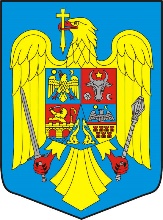 HOTĂRÂREprivind actualizarea adresei, valorilor de inventar și a codului de clasificație ale unor bunuri din domeniul public al statului aflate în administrarea Ministerului Mediului și înscrierea unui bun în inventarul centralizat al bunurilor din domeniul public al statului și darea acestuia în administrarea Ministerului Mediului, ca urmare a derulării activităților de optimizare și dezvoltare a Rețelei Naționale de Monitorizare a Calității Aerului, a realizării lucrărilor de amplasare și branșament electric, precum și a actualizării legislației specifice	În temeiul art. 108 din Constituţia României, republicată și art. 20 alin. (1) din Legea nr. 213/1998 privind bunurile proprietate publică, cu modificările şi completările ulterioare,         Guvernul României adoptă prezenta hotărâre.Art. 1 Se aprobă actualizarea adresei, valorilor de inventar și a codului de clasificație ale unor bunuri din domeniul public al statului, aflate în administrarea Ministerului Mediului, prevăzute în anexa nr. 12 la Hotărârea Guvernului nr. 1705/2006 pentru aprobarea inventarului centralizat al bunurilor din domeniul public al statului, cu modificările şi completările ulterioare, ca urmare a derulării activităților de optimizare și dezvoltare a Rețelei Naționale de Monitorizare a Calității Aerului, a realizării lucrărilor de amplasare și branșament electric, precum și a actualizării legislației specifice potrivit anexei nr. 1, care face parte integrantă din prezenta hotărâre.        Art. 2 Se aprobă completarea anexei nr. 12 la Hotărârea Guvernului nr. 1705/2006 pentru aprobarea inventarului centralizat al bunurilor din domeniul public al statului, cu modificările şi completările ulterioare, prin înscrierea în inventarul centralizat al bunurilor din domeniul public al statului și darea în administrarea Ministerului Mediului a unui bun ale cărui date de identificare sunt prevăzute în anexa nr. 2, care face parte integrantă din prezenta hotărâre, ca urmare a derulării activităților de optimizare și dezvoltare a Rețelei Naționale de Monitorizare a calității Aerului, precum și a realizării lucrărilor de amplasare și branșament electric.	Art. 3 Ministerul Mediului împreună cu Ministerul Finanțelor Publice vor opera modificările corespunzătoare în anexa nr. 12 la Hotărârea Guvernului nr. 1705/2006, cu modificările și completările ulterioare.PRIM - MINISTRUVasilica – Viorica DĂNCILĂ